Warszawa, dnia 18.01.2024 roznaczenie sprawy  MELBDZ.261.1.2024Dotyczy postępowania prowadzonego pn.: Usługa wykonania audytu zewnętrznego dla:Projektu pn. Modular system based on Molten Carbonate Fuel Cells with tailored composite membranes designed for specific flue gas compositions oriented into CCS integration with an industrial power plant, numer umowy o dofinasowanie NOR/POLNORCCS/MOLCAR/00-17/2020-00 – konsorcjanci projektu  - podmioty polskie dla Instytutu Techniki Cieplnej   Wydziału Mechanicznego Energetyki i Lotnictwa Politechniki WarszawskiejINFORMACJA O KWOCIE PRZEZNACZONEJ NA SFINANSOWANIE ZAMÓWIENIAZgodnie z art. 222 ust 4 Zamawiający informuje, że kwota jaką zamierza przeznaczyć na realizację zamówienia wynosi: 16.260,16 PLN netto.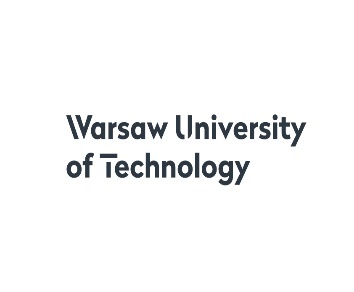 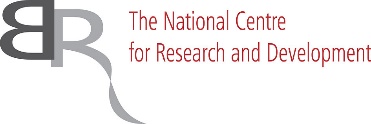 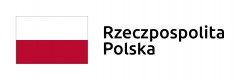 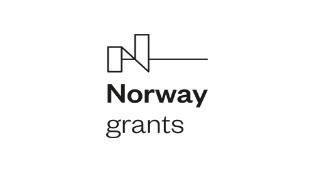 Projekt pn. Modular system based on Molten Carbonate Fuel Cells with tailored composite membranes designed for specific flue gas compositions oriented into CCS integration with an industrial power plant, numer umowy o dofinasowanie NOR/POLNORCCS/MOLCAR/00-17/2020-00